2023人文科技跨域創新實踐競賽競賽宗旨：「人文科技跨域創新實踐競賽」是從人文關懷、解決社會問題為出發點，結合本校既有跨域專題製作課程，思考如何應用質性調查、數據分析、科技創新，型塑解決社會問題的方案及成果展示。主辦、協辦單位：主辦單位：逢甲大學通識教育中心協辦單位：社團法人中華民國資訊社會推廣協會、教育部教育大數據微學程計畫參賽資格：逢甲大學在學學生。參賽團隊以2至5名成員為限，可跨院跨系組隊參加可增列指導老師，最多2名。每隊需設隊長 1 人，擔任活動聯繫窗口。報名期間：即日起至112年5月5日（星期五）截止。報名方式：以隊為單位，由隊長代表於報名期間內完成以下步驟：參賽報名表：採線上報名方式完成報名，網址：https://reurl.cc/QWz5aM。作品企劃書暨影片：請於填寫線上報名表單時繳交檔案。(格式如附件一，請轉成PDF檔)競賽時程：公布決賽入選作品：112年5月18日。優化作品創意思考工作坊：112年5月26日。決賽：112年6月14日於逢甲大學人言大樓舉辦，競賽結束後現場頒獎。審查方式：本競賽分初賽、決賽兩階段評審，通過初賽書面評審入選團隊，應參與創意思考工作坊及決賽，決賽需現場展示，並接受評審問答。評分標準：設計理念40%：所開發的作品能改善或解決社會問題。作品創意30%：設計作品之創意與獨特性。作品展示30%：作品之使用方便性、美感度、實用性。競賽獎項：註1：依各類所得扣繳率標準規定，得獎人應填寫相關資料及收據方可領獎。註2：獲得獎金之團隊須參加聯發科技「智在家鄉」數位社會創新競賽。🌟「智在家鄉」鼓勵同學以「台灣368個鄉鎮市區」為關注的對象，希望藉科技力量及創新經驗與在地生活貼近，一起從「為家鄉做一件事」開始，每個人都能找到一個改善人類生活的動機，利人利己，成就EverydayGenius，創造無限可能。詳情可上「智在家鄉」競賽官網：https://geniusforhome.mediatek.com/註3：錄取之名額視實際比賽之成績表現加以調整，必要時得從缺或增加。競賽說明：本競賽可利用影片、圖片或App呈現設計理念，若完成實作作品的團隊將有額外加分。入選決賽團隊須參加創意思考工作坊，使成果更加完整。團隊應至少派1名成員參加，未全程參加之團隊將視同放棄入選資格。本競賽為逢甲大學「校內競賽」，鼓勵同學優化既有課程的成果或期末報告參賽。並精進作品後，參與校外大型競賽。參賽作品之著作財產權屬於參賽團隊所有。注意事項：企劃書不得變更參賽人員及作品名稱。參賽者有下列情形之一者，主辦單位有權取消其參賽及得獎資格，並追回獎金、獎狀等。如造成第三者權益損失，參賽者須自行負擔法律責任：(1)不符合本競賽之參賽資格。(2)參賽作品曾以任何形式公開販售或上架。(3)獲得國內外其他同質競賽獎項。(4)參賽作品有抄襲、仿冒，或經人檢舉告發由他人代勞有具體事實者。(5)參賽所提報之各項資料有虛偽不實者。(6)參賽期間曾有影響其他參賽者造成競賽不公之行為。參賽者多於一人時，智慧財產權之歸屬與分配，由參賽團隊自行決定。參賽團隊同意無償授權主辦單位使用其製作成品過程之相關素材資料，進行宣傳、推廣等非商業用途，且競賽結束後主辦單位仍得不限時間、次數、方式使用於上述用途。凡送件參賽者，即視為同意遵守本競賽之各項規定及評選委員會所決議之各項規則與評選結果，主辦單位保有對競賽辦法規定解釋、變更、修改、調整及終止等相關權利。活動事項如有未盡事宜，主辦單位亦保有補充、修改等相關權利，有權以公告方式修改之，並以最新公告為準，不另行通知。聯繫窗口：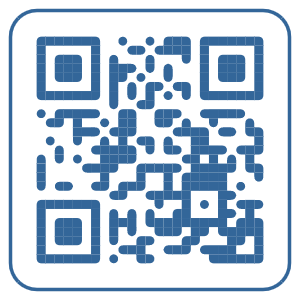 如有任何問題請洽本競賽公用信箱：9appcase@gmail.com。通識教育中心林依瑩小姐，分機2142。附件一 作品企劃書格式人文科技跨域創新實踐競賽作品名稱(自行命名)指導老師：                         團隊名稱：                          參賽隊員(系所/班級/姓名)：中華民國        年         月         日【2023人文科技跨域創新實踐競賽】作品企劃書團隊名稱作品名稱設計理念說明作品主題對象設定以及問題的人、事、時、地等環境背景分析，建立討論基礎並提出適當假設，以此闡述作品設計理念。訪談對象回饋針對作品之初步發想，可訪談在地目標對象或合作夥伴的回饋意見。作品創意與價值作品創造之社會價值欲改善之議題任務、目標設定、主題所影響的對象，以及預期社會影響力評估。並說明行動構想與改善之具體做法，以及長遠規劃。設計作品之創意與獨特性作品展示1. 作品展示與說明2. 相關影片連結(影片格式：3分鐘以內/容量100MB以內/剪輯模式不限)隊員介紹與團隊分工說明隊長及隊員或者其他合作組織等角色定位與分工，可依團隊習慣透過文字、圖表或其他方式呈現。參考文獻來源如：有助於作品競賽與資料來源引用….等等補充事項。(請以A4版面書寫10頁以內，檔案格式請儲存成PDF檔，檔案大小請避免超過10MB) 獎項名稱獎金、獎狀特等獎 (1組)獎金$10000，每人獎狀乙紙一等獎 (1組)獎金$8000，每人獎狀乙紙二等獎 (1組)獎金$5000，每人獎狀乙紙三等獎 (1組)獎金$3000，每人獎狀乙紙評審特別獎(1組)獎金$2000，每人獎狀乙紙最佳人氣獎(1組)獎金$2000，每人獎狀乙紙佳作 (其他入選決賽之組別)每人獎狀乙紙